DIMANCHE 02 Avril 2023Gymnase Alexandre Rideau 2, RN 191- Bd Charles De Gaulle 91540 MennecyFORMULAIRE D’INSCRIPTIONNom du club : 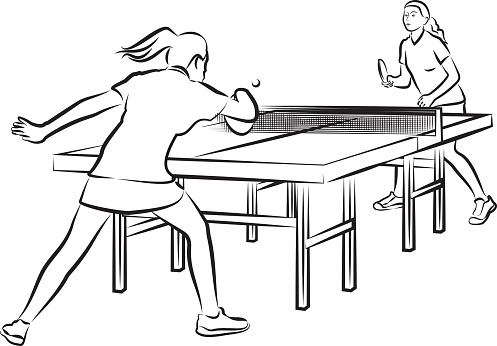 Formulaire d’inscription à renvoyer par mail :  Technique@cdtt91.fr    BinômeLicenciée Compétition (Nom + Prénom)Non Licenciée/ Licenciée Loisir (Nom + Prénom)12345